Міністерство освіти і науки України                                                 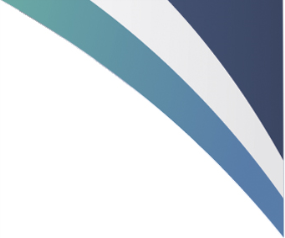 Одеська державна академія будівництва та архітектуриПридніпровська державна академія будівництва та архітектуриUniversity of WroclawUniversity of PitestiPolytechnic in PozegaПРОГРАМАIV міжнародної науково-практичної Інтернет-конференції«СУЧАСНІ ТЕНДЕНЦІЇ ЕКОНОМІЧНОГО РОЗВИТКУ РЕГІОНІВ: ТЕОРЕТИЧНІ ТА ПРИКЛАДНІ АСПЕКТИ»21 квітня 2021 року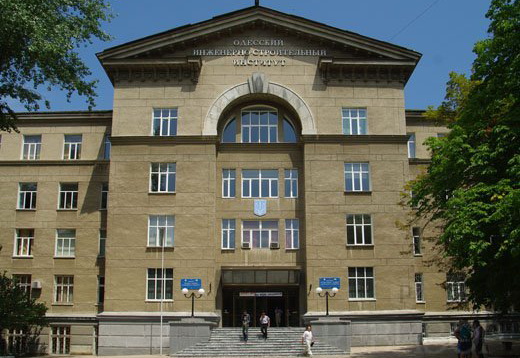 ОДЕСА – 2021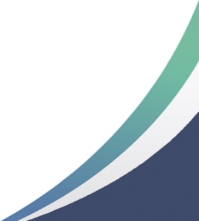 Програмний комітет конференції:Ковров А.В. – ректор Одеської державної академії будівництва та архітектури, к.т.н., проф. – голова комітетуКровяков С.О. – проректор з наукової роботи Одеської державної академії будівництва та архітектури, д.т.н., доц.Крутій Ю.С. – проректор з науково-педагогічної роботи Одеської державної академії будівництва та архітектури, д.т.н., проф.Urszula Banaszczak-Soroka – Ph.D., Assistant Professor, University of WrocławWioletta Nowak – Ph.D., Assistant Professor, University of WrocławDaniela Pîrvu – Vice-dean of the Faculty of Economic Sand Law, Assistant Professor, University of PitestiAlina Hagiu – Ph.D, University of PitestiBerislav Andrlic – Ph.D, Assistant Professor, Vice Dean for Development, Polytechnic in PozegaФісуненко П.А. – декан економічного факультету Придніпровської державної академії будівництва та архітектури, к.е.н., доц.Педько І.А. – директор Навчально-наукового інституту бізнесу та інформаційних технологій Одеської державної академії будівництва та архітектури, д.е.н., проф.Організаційний комітет конференції:Окландер Т.О. – завідуюча кафедрою економіки та підприємництва Одеської державної академії будівництва та архітектури, д.е.н,, проф. – головаСерьогіна Н.В. – доцент кафедри економіки та підприємництва Одеської державної академії будівництва та архітектури, к.е.н. – відповідальний секретарЯшкіна О.І. – професор кафедри маркетингу Одеського національного політехнічного університету, д.е.н., проф.Павленко О.П. – завідувач кафедри публічного управління та менеджменту природоохоронної діяльності Одеського державного екологічного університету, к.е.н., доц.Пандас А.В. – доцент кафедри економіки та підприємництва Одеської державної академії будівництва та архітектури, к.е.н., доц.Петрищенко Н.А. – доцент кафедри економіки та підприємництва Одеської державної академії будівництва та архітектури, к.е.н., доц.Ракицька С.О. – доцент кафедри економіки та підприємництва Одеської державної академії будівництва та архітектури, к.е.н., доц.21 КВІТНЯПЛЕНАРНЕ ЗАСІДАННЯ21 квітня 2021 р., початок о 13.30Посилання на конференцію:https://meet.google.com/kex-fqzs-kwuВітальне слово: Ректор Одеської державної академії будівництва та архітектури, к.т.н., професор Ковров Анатолій ВолодимировичДиректор науково-навчального інституту бізнесі та інформаційних технологій Одеської державної академії будівництва та архітектури, к.е.н., доцент Педько Ірина АнатоліївнаAgglomerations: features of formation and prospects development. Доповідач: Пандас Анастасія Валеріївна, кандидат економічних наук, доцент, доцент кафедри економіки та підприємництва, Одеська державна академія будівництва та архітектури Перспектива розвитку підприємництва з появою тенденції вторинної переробки відходів. Доповідач: Левицький Дмитро Валерійович, магістрант, Одеська державна академія будівництва та архітектури Реклама: ефективний інструмент реалізації продуктів харчування через мережу Інтернет. Доповідач: Гайдукова Олександра Олегівна, аспірант, Чернівецький національний університет ім. Ю. ФедьковичаКомпоненти єдиної державної електронної системи у сфері будівництва. Доповідач: Євдокімова Ольга Мамедівна, старший викладач кафедри економіки та підприємництва, Одеська державна академія будівництва та архітектури Маркетинговий потенціал підприємств в сучасних умовах. Доповідач: Петрищенко Наталія Анатоліївна, доцент кафедри економіки та підприємництва, Одеська державна академія будівництва та архітектуриСтворення сприятливого інвестиційного клімату в Україні за допомогою державних програм. Доповідач: Осетян Оксана Миколаївна, старший викладач кафедри економіки та підприємництва, Одеська державна академія будівництва та архітектури Пасивний дім - крок до енергозбереження. Доповідач: Вєтрогон Ольга Віталіївна, старший викладач кафедри економіки та підприємництва, Одеська державна академія будівництва та архітектури Аналіз результативності діяльності будівельної галузі України в сучасних умовах. Доповідач: Султан Владлена Володимирівна, бакалавр, Одеська державна академія будівництва та архітектуриПрибутковість підприємств будівельної галузі України. Доповідач: Крецул Марія Михайлівна, бакалавр, Одеська державна академія будівництва та архітектури